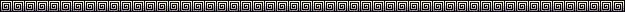 Информация о проведенных мероприятиях, посвященных Дню Народного Единства   МБОУ «Атланаульская гимназия им. Ирчи Казака».В рамках празднования Дня народного Единства в МБОУ «Атланаульская гимназия им. Ирчи Казака» были проведены классные часы, открытые уроки, просмотры видеофильмов. На мероприятиях присутствовали приглашены гости.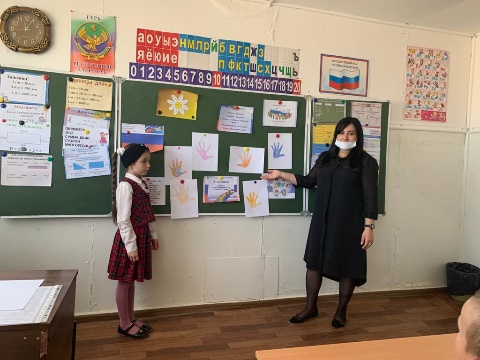 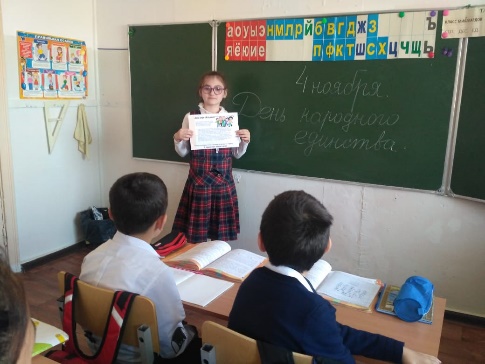 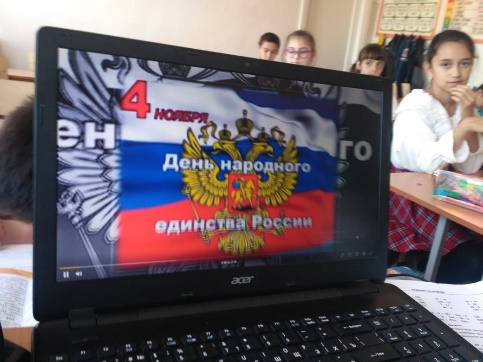 27.10.20202 «В»-14 учащихсяТема «Моя любимая Родина»Классный руководитель-Шапиева Б.И.27.10.20204 «Б»-23 учащихсяТема «День Народного Единства»Классный руководитель-Алхасова П.С27.10.20203 «Б»-22 учащихсяПросмотр видеофильмаКлассный руководитель-Алиева Д.У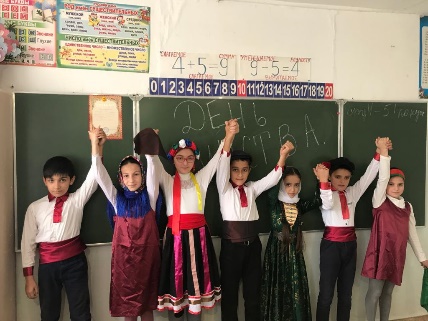 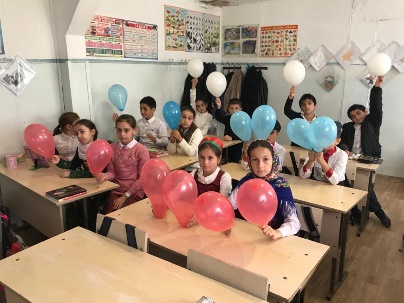 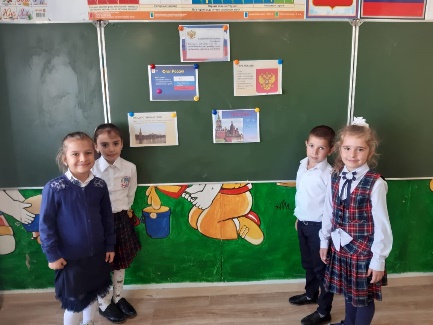 27.10.20204 «А»-23 учащихсяТема «В дружбе народов единство России»Классный руководитель-Улашева Б.З.27.10.20202 «А»-14 учащихсяТема «Возрожденный праздник»Классный руководитель-Амирханова З.З.27.10.20201 «В»-17 учащихсяТема «День Народного Единства»Классный руководитель-Курбанова С.Х.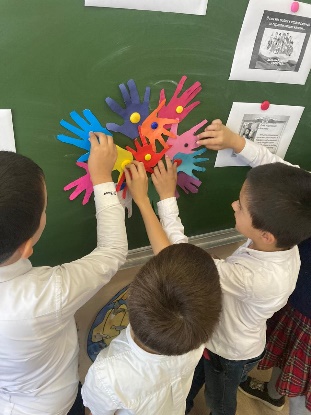 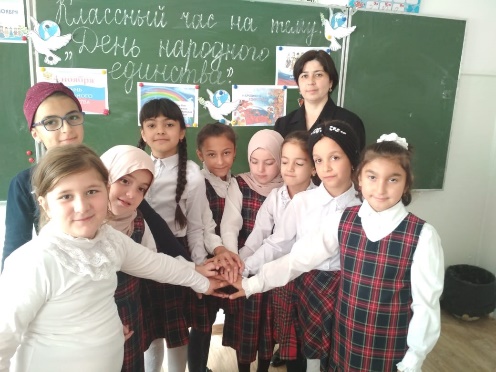 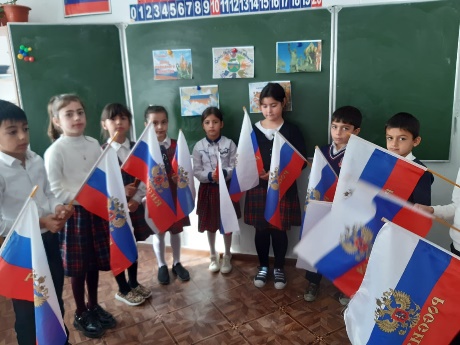 27.10.20202 «Б»-14 учащихсяТема «День Народного Единства»Классный руководитель-Гаджидадаева Л.М.27.10.20202 «А»-14 учащихсяТема «В дружбе народов единство России»Классный руководитель-Коркмасова Б.М.27.10.20203 «А»-14 учащихсяТема «День Народного согласия»Классный руководитель-Магомедова К.С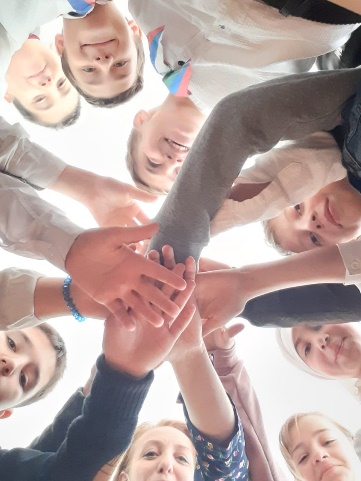 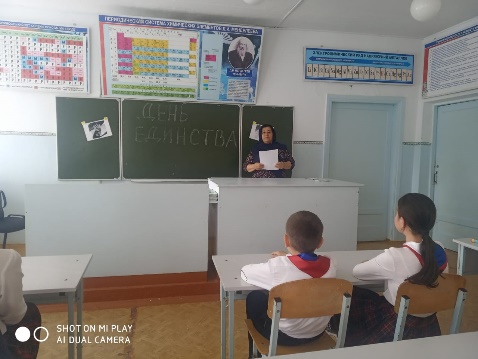 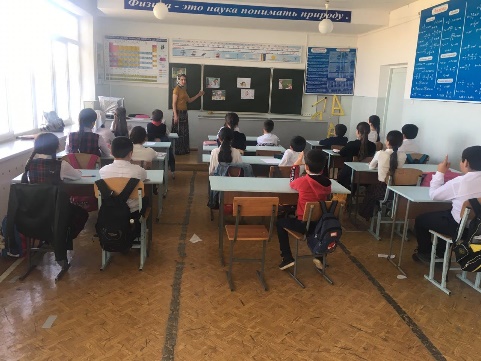  28.10.20207 «А»-19 учащихсяТема «В дружбе народов единство России»Классный руководитель-Далгатова З.А.28.10.20206 «А»-17 учащихсяТема «День,который нас объединяет»Классный руководитель-Сунгурова Х.А.28.10.20205 «А»-18 учащихсяТема «Вместе мы сила»Классный руководитель-Абакарова Б.М.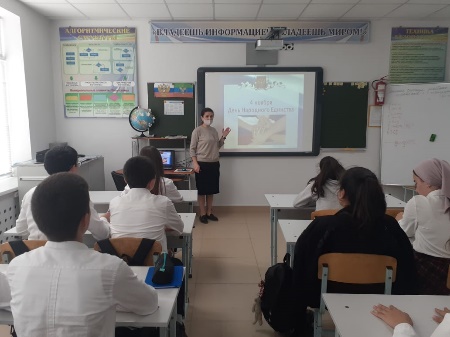 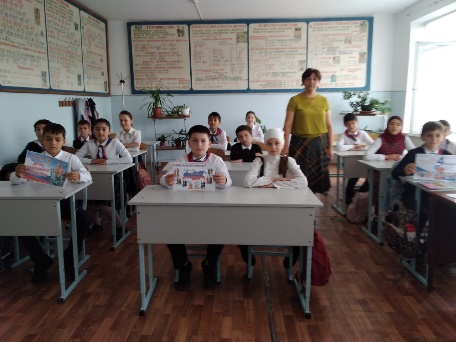 28.10.20209 «А»-14 учащихсяТема «День Народного Единства»Классный руководитель-Абакарова А.А.28.10.20205 «Б»-18 учащихсяТема «Родина и  Единство»Классный руководитель-Солтангишиева С.Т.МУНИЦИПАЛЬНОЕ БЮДЖЕТНОЕ ОБЩЕОБРАЗОВАТЕЛЬНОЕ УЧРЕЖДЕНИЕ «Атланаульская гимназия им. И. Казака»МО «Буйнакский район»368216 Республика Дагестан Буйнакский район с. Атланаул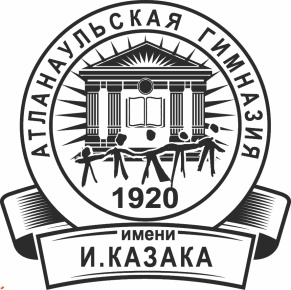 ИНН: 0507009642ОГРН: 1030500713616КПП: 050701001ОКПО: 58931252E-mail: Atlanaul@rambler.ruwww: http://atlan.dagschool.com/тел. 8(9064) 47 55 70Муниципальный округПриняли участиеПриняли участиеПриняли участиеПриглашенные гостиМуниципальный округКоличество ООКоличество педагоговКоличество учащихсяПриглашенные гостиБуйнакский районМБОУ «Атланаульская гимназия им. Ирчи Казака»22390Глава администрации с.Атланаул – Мусалаев К.М.,председатель родительского комитета – Абсаматова Заира,ветеран труда Султанбеков А.С.,родители- Исаева Х.,Алхасова С.,Багатыров Д.